Spelling Test: Year 6
Given: 24.1.23Test: 31.1.23
Rule: High Frequency WordsSpelling test: Year 5Given: 24.1.23Test: 31.1.23Rule: Adverbs of time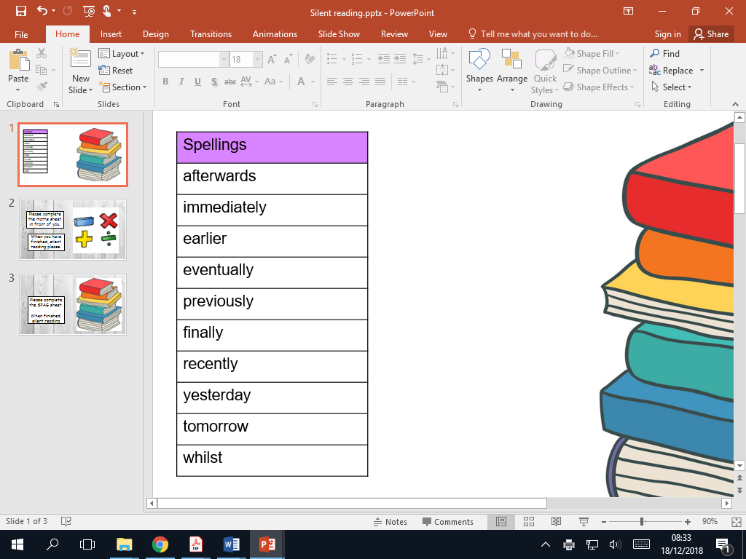 Spelling test: Year 6Given: 24.1.23Test: 31.1.23Rule: Words with the suffix 'ful-‘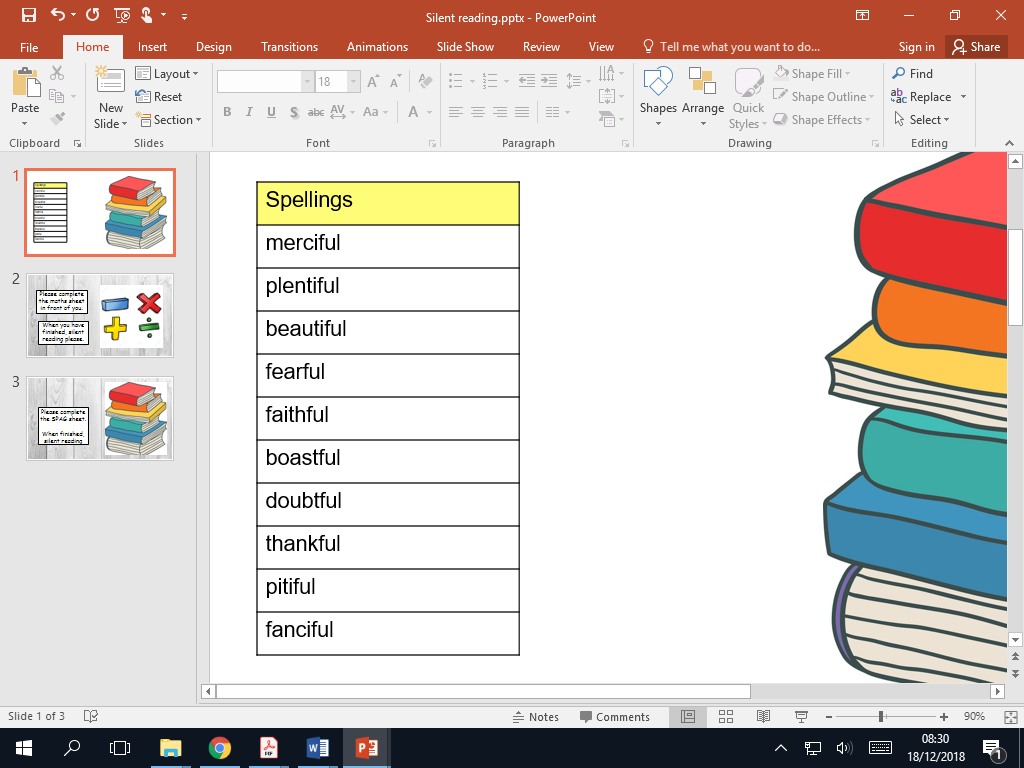 SpellingsI’llhowhorsehomeheadI’ve